Izvještaj sa izletaSarajevo-Konjic-Jablanica-Mostar-Sarajevo, subota 9.4.2022. godineUčenici naše škole (članovi Historijske sekcije, sekcije Civitas i NUS-a), u subotu 26.3.2022. godine učestvovali su u realizaciji izleta na relaciji Sarajevo-Konjic-Jablanica-Mostar-Sarajevo. Ovaj izlet (posjeta Staroj ćupriji u Konjicu, Muzeju i kompleksu „Bitka za ranjenike“ u Jablanici i Starom mostu u Mostaru)  ostaće u sjećanju 25 učenika naše škole, koji su na ovom izletu učestvovali u pratnji učiteljice Elvire Imamović i nastavnika Nermina Imamovića. Sve pohvale za dostojanstveno ponašanje naših učenika.Preporučujemo posjetu: https://www.muzej-jablanica.com/ba/ Bečirović NejlaBekto NejlaBrutus SelmaČaušević NađaČubro AminaĆosić EdinaDurmišević AlmaĐozo IlmaFazlagić ElminFazlić SajraFejzić AmnaGluščević AminaGušić NejlaHajdarević SairaIbrović LejlaKajtaz SarahKamber AdnaKujraković KanitaMekić IrfanMušanović DalilaPediša AminaRedžić LamijaRedžić SajraSarač LamijaTrnka Merjem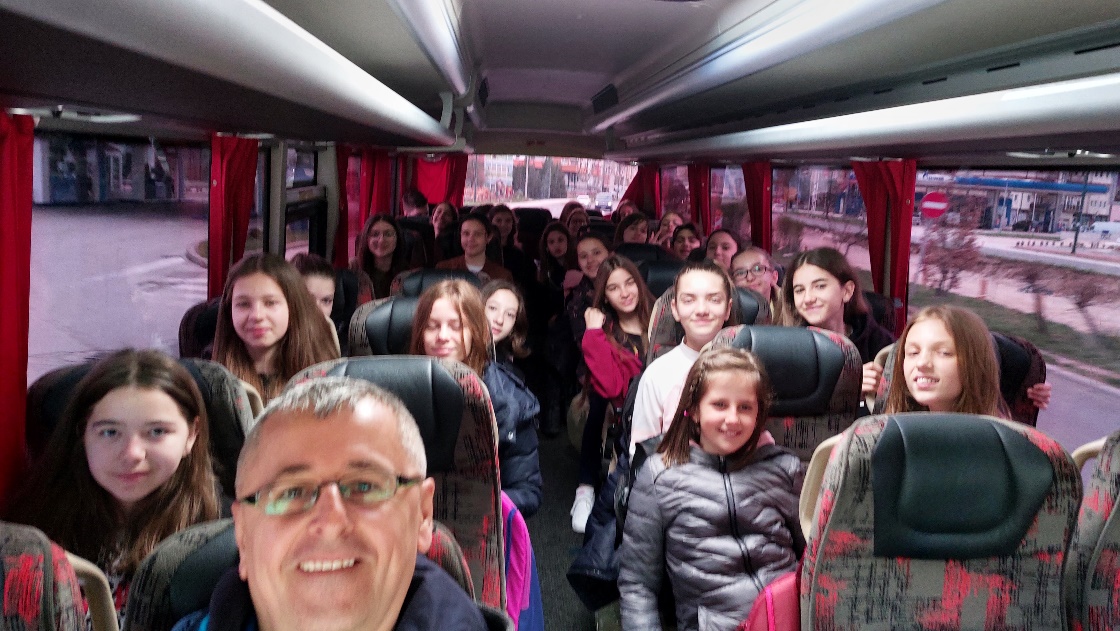 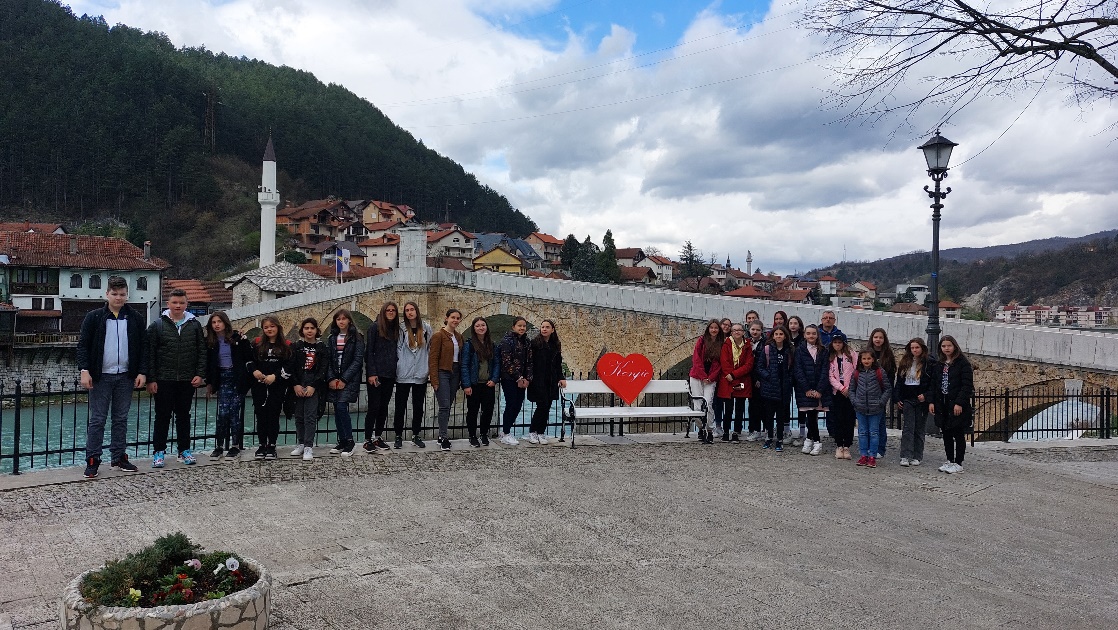 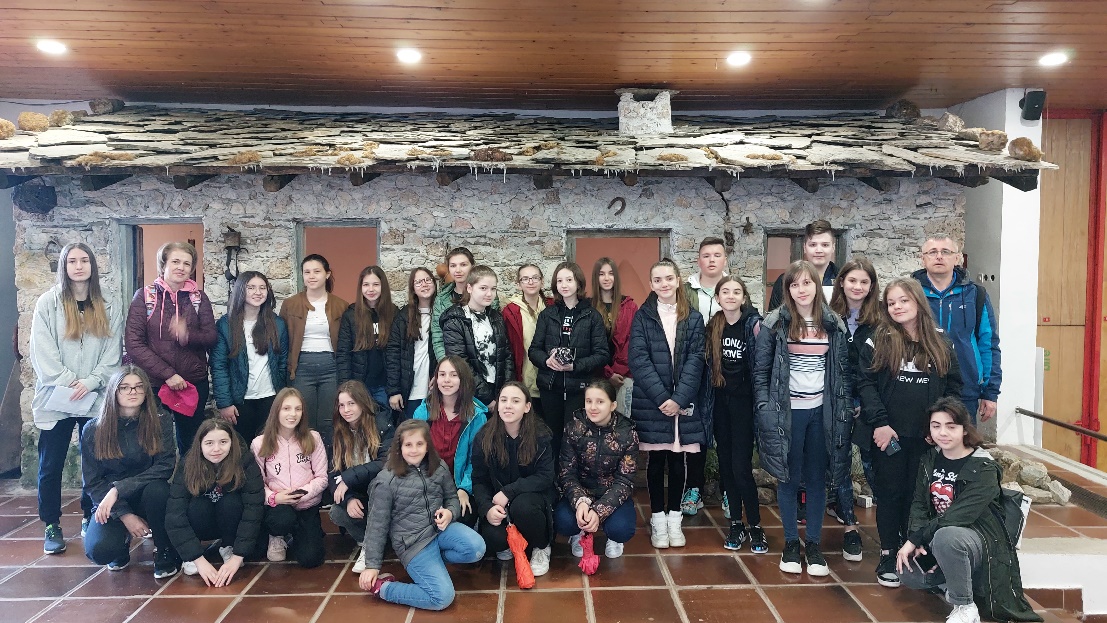 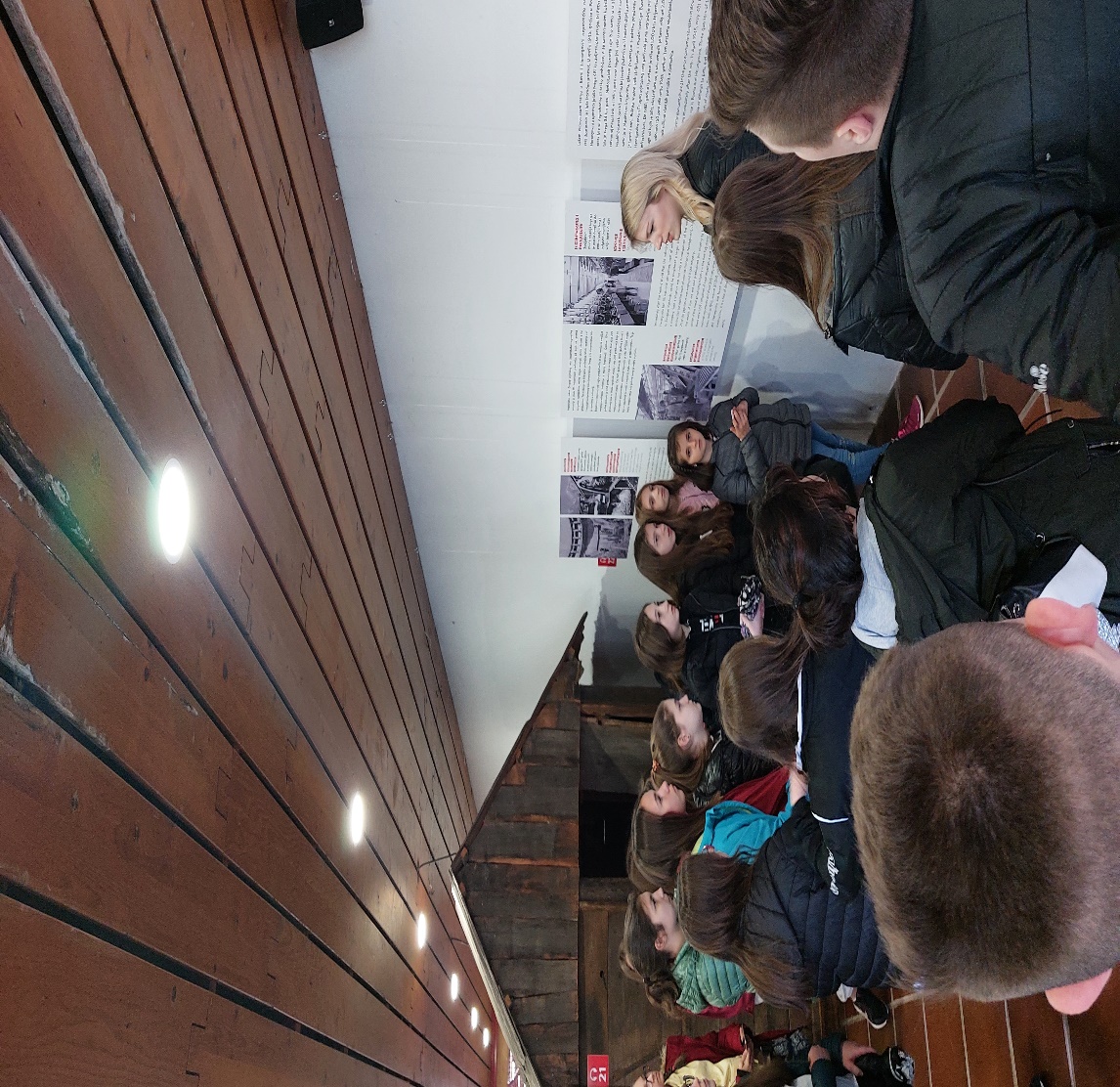 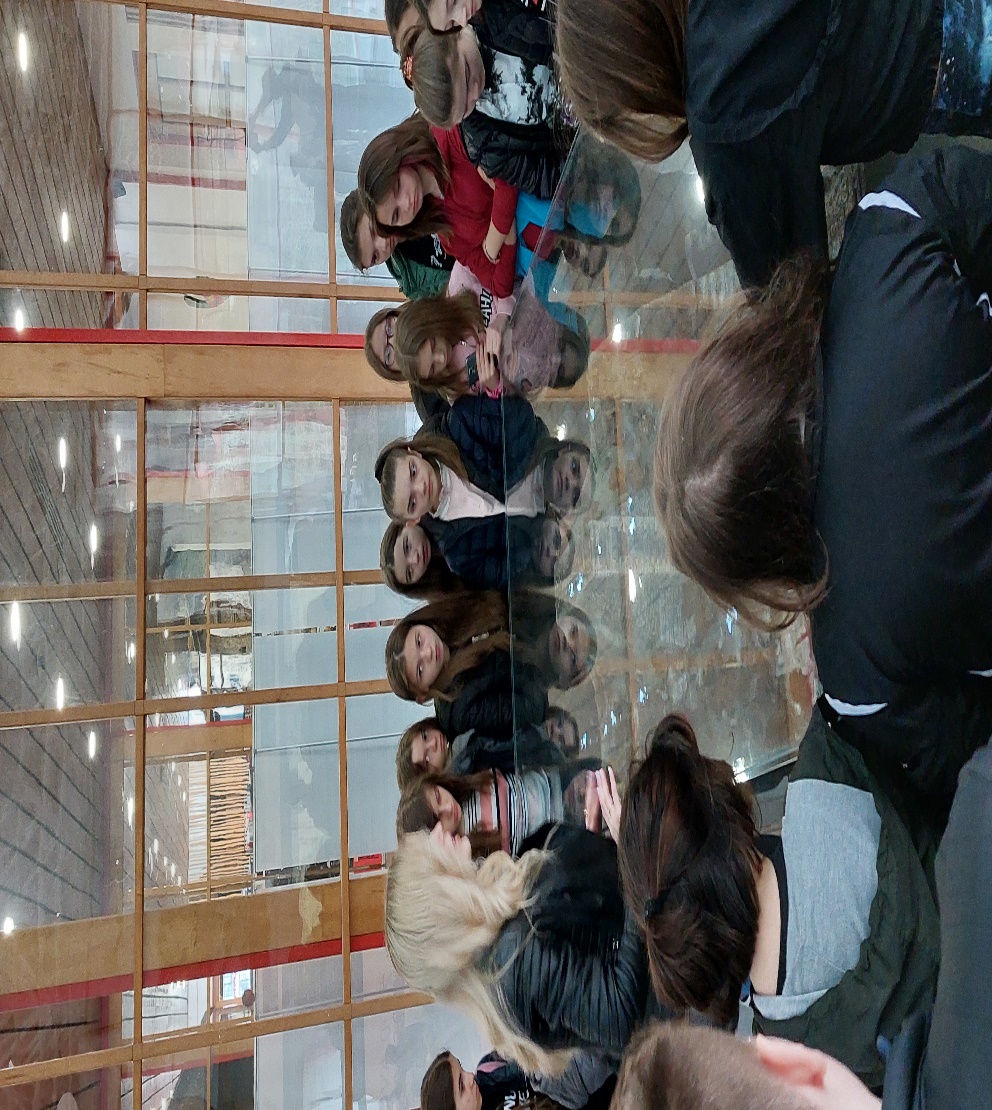 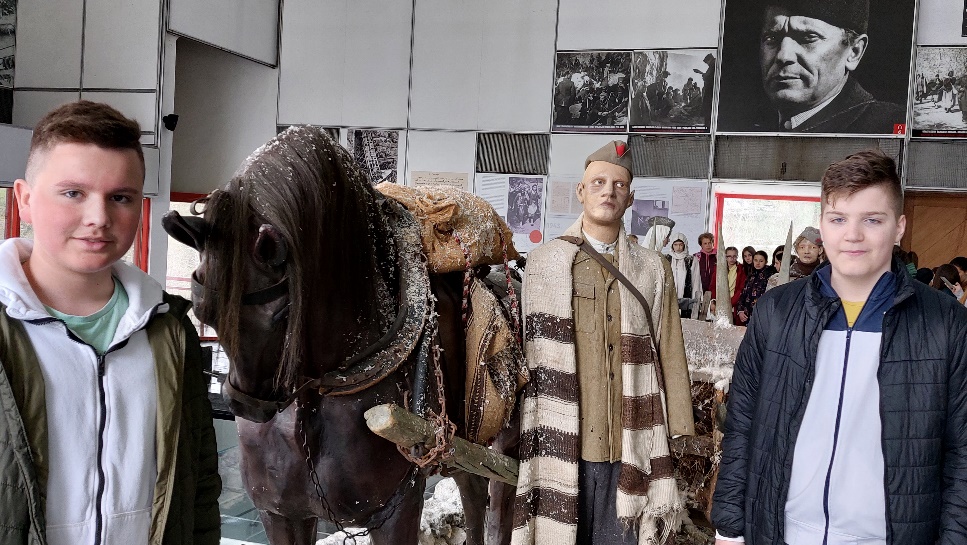 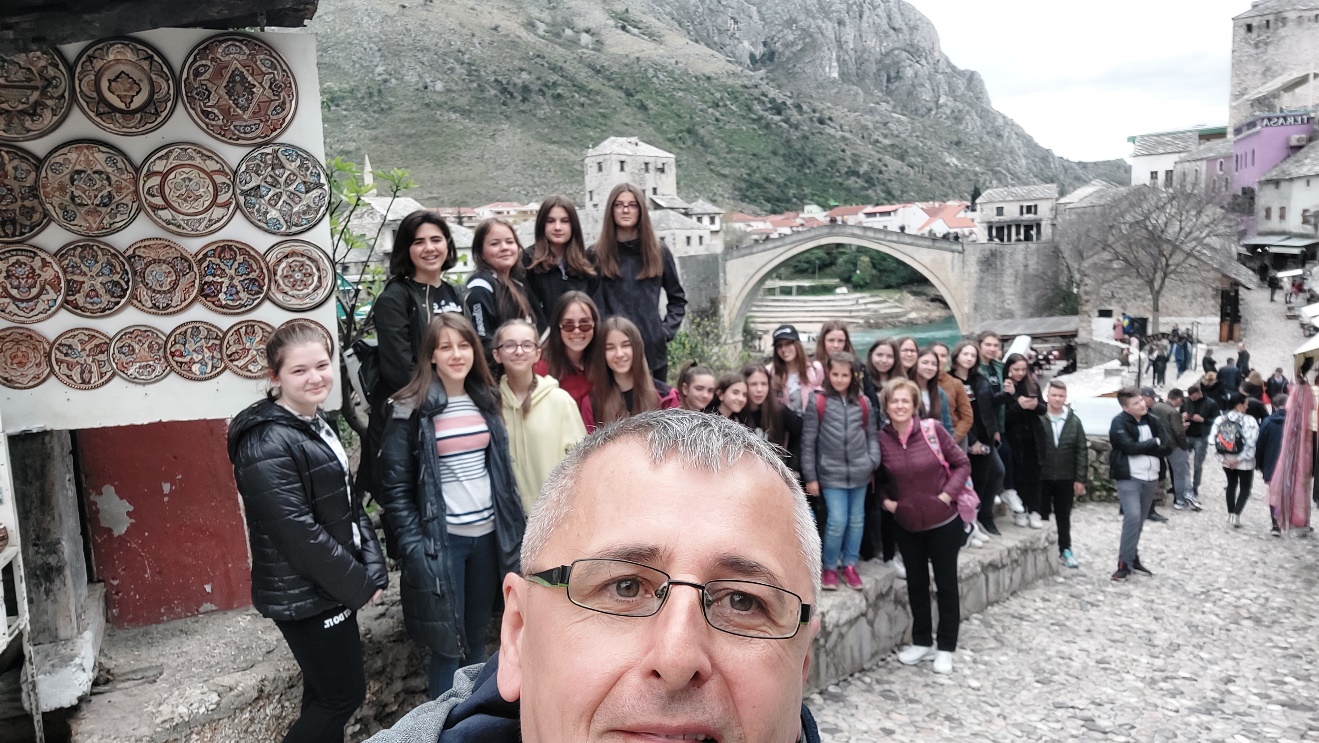 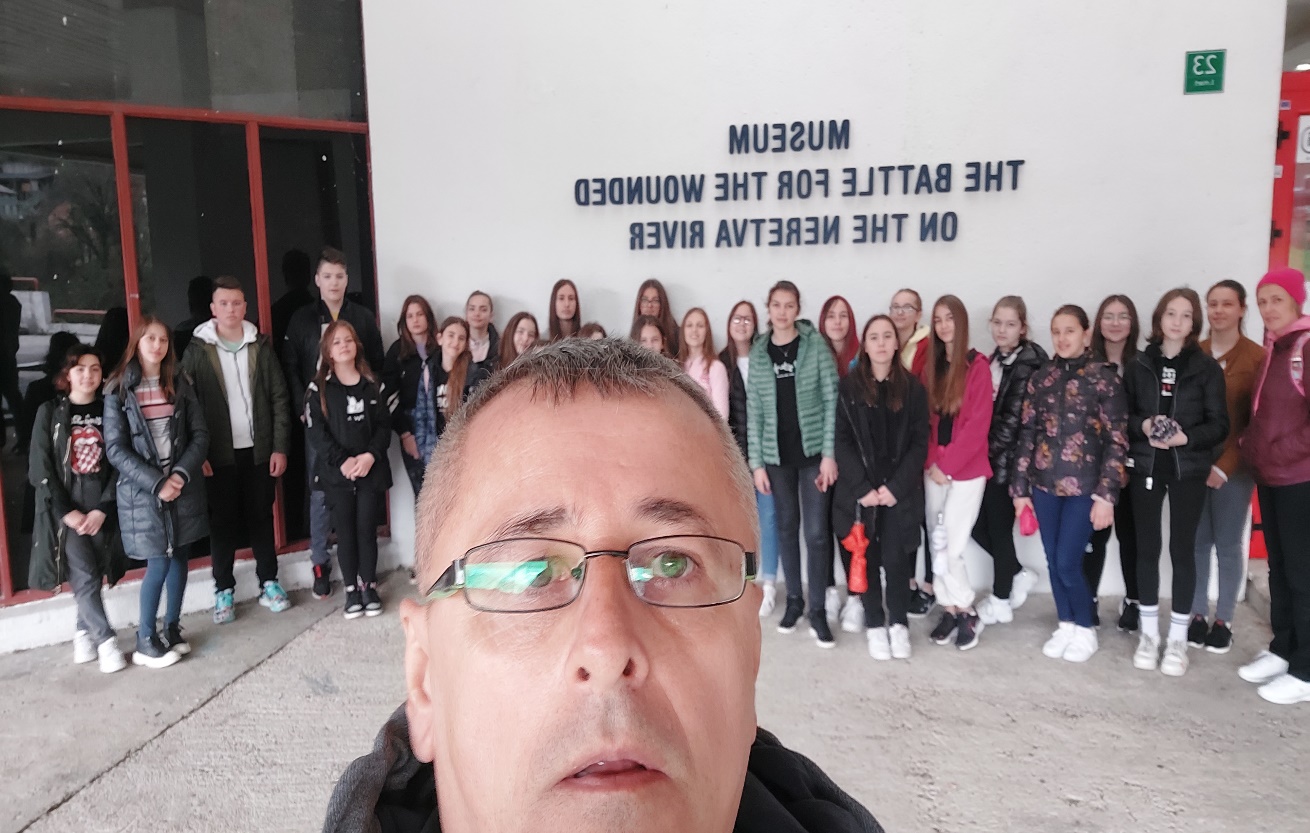 Voditelj izleta: Nermin Imamović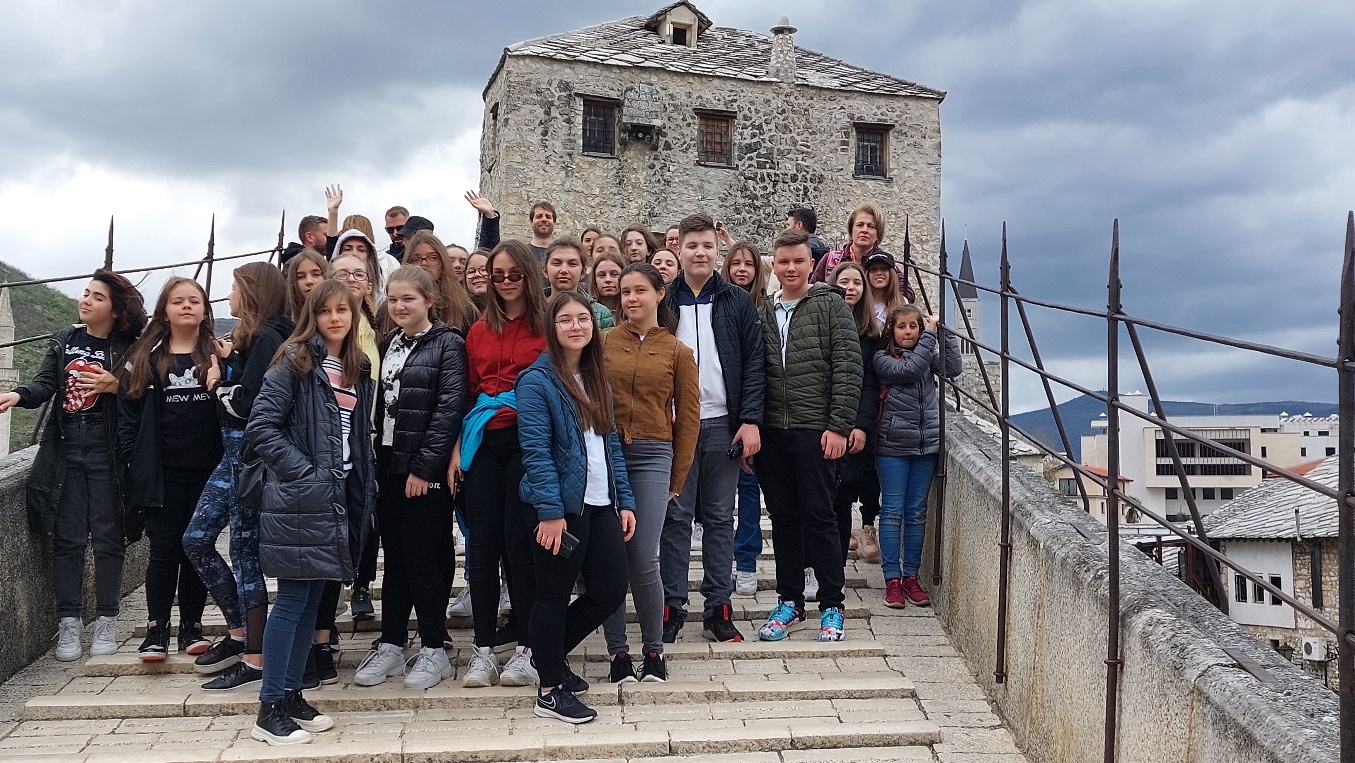 